	   Trần Thị Ngọc YếnUBND QUẬN LONG BIÊNTRƯỜNG THCS THƯỢNG THANH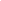   LỊCH CÔNG TÁC TUẦN NĂM HỌC 2023 - 2024TỪ 19/02/2024 ĐẾN NGÀY 25/02/2024ThứBuổiND công việc, thời gian, địa điểmPhân công nhiệm vụBGH trựcHai19/02S- 9h: VP nộp bổ sung hồ sơ thăng hạng CDNN về PNV quận/ 5Đ/c GV thăng hạng nộp QĐ nâng lương về Đ/c Thắng trước 9h- Lớp trực tuần sáng: 7A1- Đ/c Thắng, 5 GV thăng hạng - GVCN và học sinh lớp 7A1Đ/c YếnHai19/02C- Lớp trực tuần chiều: 7A2- 17h20: Bồi dưỡng học sinh yếu khối 9 – môn Văn- GVCN và học sinh lớp 7A2- GV dạt theo pcĐ/c YếnBa20/02S- 7h: Kiểm tra đầu giờ khối 9 – môn Văn- VP: Nộp báo cáo tháng 2 về PGD- 9h15: Tập TD giữa giờ - Kiểm tra lớp 6A3- GV trông kiểm tra theo p/c- Đ/c Thắng- Đ/c Dung, Đ/c ĐạoĐ/c HoàiBa20/02C- 17h20: Bồi dưỡng học sinh yếu khối 9  - môn Toán- GV dạy theo pcĐ/c HoàiTư21/02S- 8h: Tham dự khai mạc kỳ thi GVG cấp Quận tại trường THCS Lê Quý Đôn- Các Đ/c: Hường (p.trách); Yến, Vân, Hòa, Huế thi lý thuyết theo KHĐ/c HườngTư21/02C- VP: Gửi giấy mời họp Ban đại diện CMHS nhà trường- Đ/c ThắngĐ/c HườngNăm22/02S- 7h: Kiểm tra đầu giờ khối 9 – môn Toán- VP: Nộp báo cáo đề án VTVL về PNV Quận- 9h10: Tập TD giữa giờ - Kiểm tra lớp 6A4- GV trông kiểm tra theo p/c- Đ/c Hương- Đ/c Dung, Đ/c HưngĐ/c HoàiNăm22/02C- 17h20: Bồi dưỡng học sinh yếu khối 9 – môn Tiếng Anh- GV dạy theo pcĐ/c HoàiSáu23/02S- Trong ngày: Nhóm trưởng V-T-A khối 9 nộp đề kiểm tra đầu giờ (toàn bộ) của tuần tiếp theo về Đ/c Hường (để lưu và duyệt), Đ/c Thắng (để in sao đề)GV báo cáo tiết dạy chuyên đề của tuần tiếp theo về Đ/c Hường và Đ/c ThắngNhóm trưởng V-T-A khối 9GV dạy tiết chuyên đề của tuần tiếp theoĐ/c YếnSáu23/02C- Tiết 3,4: GVCN khối 9 dạy hướng nghiệp và VMTL- 16h: Họp BGH – Ban đại diện CMHS nhà trường- 17h20: Bồi dưỡng học sinh yếu khối 9- Lao động vệ sinh khử khuẩn: Lớp 7A4, 7A5- GVCN khối 9- BGH – Ban đại diện CMHS nhà trường- GV dạy theo pc- GVCN và học sinh các lớp 7A4, 7A5Đ/c YếnBảy24/02S- 7h: Kiểm tra đầu giờ khối 9 – môn Tiếng Anh- 8h15-10h10: Tập huấn giới thiệu SGK 9 (buổi sáng) tại THCS Lý Thường Kiệt- Tiết 1,2: Học CLB EYT Khối 6,7- Công đoàn: Nộp ảnh dự thi về LĐLĐ Quận- GV trông kiểm tra theo p/c- GV tham dự theo p/c- GV dạy theo pc- Đ/c MaiĐ/c HườngBảy24/02C-13h15-15h45: Tập huấn giới thiệu SGK 9 (buổi chiều) tại THCS Lý Thường Kiệt- Tiết 1,2: Học CLB EYT Khối 8- GV tham dự theo p/c- GV dạy theo pcĐ/c HườngCN25/02S- 8h15-10h10: Tập huấn giới thiệu SGK 9 (buổi sáng) tại THCS Lý Thường Kiệt- GV tham dự theo p/cBV trựcCN25/02C- BV trựcBV trựcThượng Thanh, ngày 19 tháng 02 năm 2024HIỆU TRƯỞNG